沖縄県立沖縄盲学校創立１００周年記念事業式典・祝賀会しおり広告申し込み書　令和　　年　　月　　日お申し込み期限：令和3年2月26日（金）必着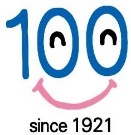 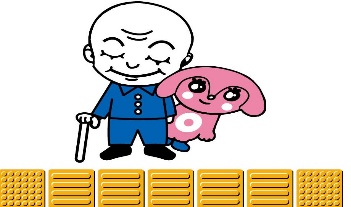 企業名代表者名申し込み責任者名所在地（連絡先）ご住所〒ＴＥＬ　　　　　　　　　　　　ＦＡＸご住所〒ＴＥＬ　　　　　　　　　　　　ＦＡＸ広告内容サイズ該当番号に〇印をつけてください。※1ページのサイズはＡ４となります。サイズ該当番号に〇印をつけてください。※1ページのサイズはＡ４となります。広告内容１ページ　　　　・・・・・・・２万円広告内容１／２ページ　　・・・・・・・１万円広告内容１／４ページ　　・・・・・・・５千円広告内容１／８ページ（名刺サイズ）・・・３千円広告内容広告原稿はメールにて提出してください。提出先Email：school@okimo-sh.open.ed.jp（沖縄盲学校学校代表アドレス） 広告原稿はメールにて提出してください。提出先Email：school@okimo-sh.open.ed.jp（沖縄盲学校学校代表アドレス） 納入方法下記の口座へお振込みください。口座名義：沖縄県立沖縄盲学校創立100周年記念事業期成会 会長 奥浜光章琉球銀行　南風原支店（普）609887沖縄銀行　南風原支店（普）1774079沖縄海邦銀行　南風原支店（普）0455539上記の3口座は専用振込用紙を使用した場合、手数料は期成会が負担いたします。ゆうちょ銀行へ振り込む場合、手数料は自己負担になります。ゆうちょ銀行【店名】708（ナナゼロハチ）（普通）2044734下記の口座へお振込みください。口座名義：沖縄県立沖縄盲学校創立100周年記念事業期成会 会長 奥浜光章琉球銀行　南風原支店（普）609887沖縄銀行　南風原支店（普）1774079沖縄海邦銀行　南風原支店（普）0455539上記の3口座は専用振込用紙を使用した場合、手数料は期成会が負担いたします。ゆうちょ銀行へ振り込む場合、手数料は自己負担になります。ゆうちょ銀行【店名】708（ナナゼロハチ）（普通）2044734